VocabularyA  For each question, put a cross (x) under the English meaning that matches what you hear.You will hear each French word twice. Choose one correct answer only.bB  For each question, put a cross (x) under the type of word you hear. 
You will hear each French word twice. Choose one correct answer only. Torion is from another planet. They like earth and speaking French but often forget word meanings, spellings and things like gender and verb forms. Help Torion by answering the questions in this quiz. 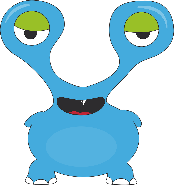 C  Translate the underlined French word to complete each English sentence.1. Il a un œil.				He has a/an eye.	2. La question est facile.			The question is easy.	3. Je préfère le parc.			I prefer the park. 4. Elle enseigne ici ?			Does she teach here? 5. Il présente là, aussi ?			Is he presenting there too/also?6. Tu as deux yeux.			You have two eyes.	7. C’est mercredi ?			Is it Wednesday?.	8. Tu as un chat drôle.			You have a funny cat. 9. C’est mon amie ?			Is it my friend? 10. Chercher en ligne, c’est super !	Searching online is great!	D  For each question, put a cross (x) under the word that best fits each category. 
Choose one correct answer only.E  Translate the underlined English words to complete the French sentence.1. It’s a bed.					C’est un lit.				(write two words)2. Pierre plays.				Pierre joue.				(write one word)3. Is it going  badly?			Ça va mal ?				(write two words)4. It is for me.				C’est pour moi.			(write two words)5. He has three programmes.		Il a trois émissions.			(write two words)6. The grandfather is there.		La grand-mère est là.		(write two words)7. I draw the picture.			Je dessine l’image.		(write two words)8. How many? Eleven?			Combien ?  Onze ?		(write two words)9. You pronounce eight words.		Tu prononces huit mots.		(write one word)10. There are six texts.			Il y a six textes.		    	(write three words)Total marks available (Vocabulary): 47GrammarA Put a (X) next to the person the sentence is about.B  Put a (X) next to the verb meaning that best fits each sentence. C Write the French word for ‘a’.
1. un  message (m)
2. une carte (f)D  Write the French word for ‘the’.la réponse (f)le crayon (m)l’ affiche (f)E  Write the French word for ‘my’.mon voyage (m)ma télévision (f)F Write the French for the English given in brackets. 1.  Tu organises la visite. (organise)
2.  Il   pose une question. (ask)
3.  Je visite l’université. (visit)
4.  Tu aimes le sport ? (like)
                                                                                             Total marks available (Grammar): 21Total marks (Vocabulary + Grammar) = 68ABCD1.big, tallheadhandbut1.2.There is, there areHe hasHere isto arrive2.3.ofsometo, at, on, inyour3.4.footoftenmouthjourney4.5.fiveoutsideonlineradio5.6.withbutandmy6.7.twotwelvetensome7.This word is a good example of …This word is a good example of …This word is a good example of …This word is a good example of …This word is a good example of …ABCD1.an object☐a day of the week☐a descriptiona mood☐2.a question word☐an activity☐a placea subject☐3.clothing☐a persona day of the week☐an activity☐4.a greeting☐a number☐a mood☐a subject5.a numbera day of the week☐an object☐a person☐This word is a good example of …This word is a good example of …This word is a good example of …This word is a good example of …This word is a good example of …ABCD1. a day of the weekaujourd’hui☐vendredibonjour☐chaque jour☐2. a family membertanteil☐jeune☐madame☐3. a part of the bodychambre☐oreilledimanche☐chaise☐4. an activityavoir☐écrirerester☐être☐5. a placeet☐ami☐anglais☐pays1 I  you [singular] she/he…es intéressant.5 I  you [singular] she/he…chantes le mardi.2 I  you [singular] she/he…prépares un texte.6 I  you [singular] she/he… est courageux.3 I  you [singular] she/he…suis curieux.7 I  you [singular] she/he…prononces un mot.4 I  you [singular] she/he…ai une idée.8 I  you [singular] she/he…a une amie.1Elle chante chaque semaine. She sings☐ She is singing2Tu présentes en ce moment.☐ You present You are presenting